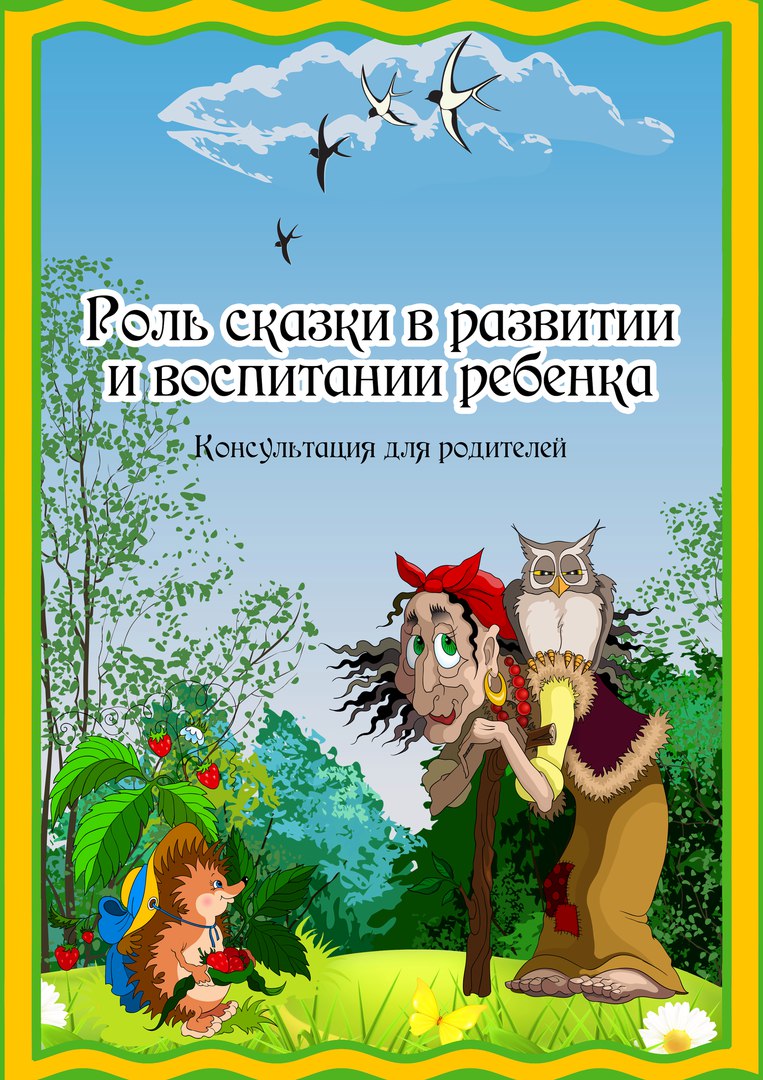 Консультация для родителей по теме «Роль сказки в развитии и воспитании ребенка»Роль сказки в развитии ребенка многогранна: она и фантазию развивает, и мышление, и даже правильную речь. С древних времен сказка является неотъемлемой частью воспитания каждого ребенка. Она поможет родителям доступным языком научить детишек жизни, расскажет им о добре и о зле. Для детей сказка намного понятнее пресных и скучных речей взрослых. Именно поэтому, чтобы поддержать малыша, объяснить и научить его чему-нибудь, родителям придется вспомнить главный язык детства - мудрую и очень интересную сказку.Сказка – это одно из самых доступных средств полноценного развития каждого малыша. Так было, есть, и будет еще много-много лет. Не стоит преуменьшать роль сказки в жизни детей – правильно подобранная сказка положительно влияет на эмоциональное состояние ребенка, корректирует и улучшает его поведение, а также воспитывает уверенность ребенка в себе и в своих силах.Сказка в жизни детей занимает очень важное место: с ее помощью дети очень рано начинают говорить и учатся грамотно выражать свои мысли, а еще она является лучшим помощником в формировании основ общения и поведения.Сказка- это способ общения с ребенком на понятном и доступном ему языке, это первые безопасные уроки жизни.Чтение сказок расширяет словарный запас ребенка и помогает развитию речи.  Слушая сказку, ребенок знакомится с народным фольклором, запоминает пословицы, поговорки.Читать детям сказки надо в правильное время, когда они спокойны и пребывают в хорошем настроении. Но лучше всего это делать перед сном, ведь вечером, лежа в теплой и уютной постели, вы сможете еще и обсудить сказку с ребенком. Читать сказку надо не спеша, не отвлекаясь и с удовольствием. Так она принесет малышу больше пользы и положительных эмоций.Роль детской сказки в воспитании ребенка нельзя не заметить. Представляя образы, дети учатся понимать внутреннее состояние героев, учатся сопереживать им, начинают верить в силы добра. С помощью сказки можно не только приятно провести время, но и снять внутреннюю тревожность ребенка.Один из самых главных моментов роли сказки в жизни ребенка – то, что здесь всегда побеждает добро. В будущем это очень поможет ребенку, научит его побеждать жизненные трудности. Жизнь, конечно же, внесет свои коррективы, но, несмотря на это, в детском подсознании ничего не пропадет.Одну и ту же сказку можно, и даже нужно, перечитывать несколько раз. Так ребенок сможет понять смысл, заложенный в ней. Как правило, когда суть сказки становится ясна детям, они теряют к ней всякий интерес. К тому же, каждый ребенок находит в сказке то, что ему особенно интересно.Но мало прочитать сказку, важно ее прожить! Как это сделать? Форм, через которые ребенок проживает сказку-множество! Сказки можно читать, сказки можно обсуждать, можно рисовать, можно сочинять, можно лепить и строить. И тогда сказки помогут ребенку открыть мир во всем его многообразии, разовьют воображение.Дети черпают из сказок множество познаний: первые представления о времени и пространстве, о связи человека с природой, с предметным миром, сказки позволяют ребенку увидеть добро и зло.Сказка для ребенка – это не просто вымысел, фантазия, это особая реальность мира чувств. Сказка раздвигает для ребенка рамки обычной жизни. Слушая сказки, дети глубоко сочувствуют персонажам, у них появляется внутренний импульс к содействию, к помощи, к защите.В дошкольном возрасте восприятие сказки становится специфической деятельностью ребенка (помимо игры и изобразительной деятельности), обладающей невероятно притягательной силой, позволяющей ему свободно мечтать и фантазировать.Трудно отрицать роль сказок, художественных произведений и в развитии правильной устной речи. Если говорить традиционно, то тексты расширяют словарный запас, помогают верно строить диалоги, влияют на развитие связной речи. Но помимо всех этих, пусть и узловых, задач не менее важно сделать нашу устную и письменную речь эмоциональной, образной, красивой. Благодаря сказкам речь младшего дошкольника становиться более эмоциональной, образной, красивой. Эти волшебные истории способствуют общению, формируют умение задавать вопросы, конструировать слова, предложения и словосочетания.Недостаточно просто прочитать сказку. Чтобы ребенок ее лучше запомнил, нужно помочь ему понять ее, пережить вместе с героями различные ситуации. Проанализировать поступки персонажей, представить себя на их месте. Тогда запоминание будет осознанное, глубокое.Для того чтобы ребенку было легче запомнить сказки и после рассказывать их, можно использовать различные дидактические игры. Так же эти игры очень хорошо помогают в развитии творческого воображения, фантазии, связной монологической и диалогической речи.Предлагаю рассмотреть некоторые из них:«Встречи героев»Игра помогает развивать устную диалогическую речь, лучше запоминать последовательность действий сказки и ее сюжет.Ребенку читается сказка по желанию. После прочтения ему предлагаются изображения двух героев из сказки. Задача ребенка состоит в том, что ему нужно вспомнить, что говорили герои друг другу и озвучить диалог. Можно предложить героев, которые в сказке не встречаются. Например, в сказке «Колобок» не встречаются друг с другом заяц и медведь. Но что бы они могли сказать друг другу при встрече? Похвалить колобка за то, что он такой умный и хитрый или пожаловаться друг другу на обманщика.«Звукорежиссеры»Эта игра также направлена на развитие устной связной речи, помогает лучше запоминать последовательность действий сказки и ее сюжет.После прочтения сказки, рассмотрите иллюстрации к ней. Остановитесь на понравившейся. Предложите своему малышу «озвучить» картинку. Пусть он вспомнит, что говорили герои в данный момент, какие действия выполняли. Также для этой игры можно использовать и фрагменты мультфильмов по одноименным сказкам. Выключите звук, и пусть ребенок озвучивает ход событий.«Новые сказки»Основными задачами данной игры является развитие творческого воображения, фантазии связной речи.Возьмите хорошо знакомую сказку. Вспомните последовательность событий в ней, уточните, где происходит действие, какие герои встречаются. И вдруг в сказке что-то стало по-другому: изменилось место действия или появился новый герой. Например, в сказке «Репка» изменим место действия и отправим всех героев на стадион или в кино. А что произойдет, если там появится еще и злой волшебник или бабочка. Вариантов множество.«Пропущенный кадр»Цель игры: научить составлять рассказ по серии сюжетных картинок, помочь ребенку запомнить последовательность событий сказки.Для игры можно использовать серии картин для рассказывания сказок, которые сейчас в достаточном количестве можно приобрести в магазинах.По-порядку перед ребенком вкладываются картинки одной из сказок. Одна картинка нарочно убирается. Перед малышом ставится задача вспомнить, какой сюжет пропущен. Если он затрудняется найти ответ, можно положить перевернутую картинку в том месте, где она должна лежать, не нарушая последовательности. После озвучивания недостающего сюжета, необходимо рассказать всю сказку.